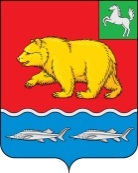 Администрация молчановского РАЙОНАТомской областиПОСТАНОВЛЕНИЕ21.02.2024                                                                                                        № 106с. МолчановоОб отмене постановления Администрации Молчановского района от 20.04.2020 № 207 В соответствии со статьей 4 Федерального закона от 28.04.2023 № 172-ФЗ «О внесении изменений в Федеральный закон «Об автомобильных дорогах и о дорожной деятельности в Российской Федерации и о внесении изменений в отдельные законодательные акты Российской Федерации», отдельные законодательные акты Российской Федерации и признании утратившими силу отдельных положений статьи 18 Федерального закона «Об организации дорожного движения в Российской Федерации и о внесении изменений в отдельные законодательные акты Российской Федерации»ПОСТАНОВЛЯЮ:Отменить постановление Администрации Молчановского района от 20.04.2020 № 207 «Об утверждении Порядка определения размера вреда, причиняемого транспортными средствами, осуществляющими перевозки тяжеловесных грузов при движении по автомобильным дорогам местного значения вне границ населенных пунктов в границах муниципального образования «Молчановский район».2. Опубликовать настоящее постановление в официальном печатном издании «Вестник Молчановского района» и разместить на официальном сайте муниципального образования «Молчановский район»                                           (http:// www.molchanovo.ru/).3. Настоящее постановление вступает в силу с 1 марта 2024 года.4. Контроль за исполнением настоящего постановления возложить на заместителя Главы Молчановского района по экономической политике.Глава Молчановского района                                                              Ю.Ю. СальковЕкатерина Васильевна Щедрова8 (38256)23230ОУМИ-1